Дом здрaвља „Др Милорад М Павловић“Инђија,Српскоцрквена бр. 5Тел./ Фах: 022-510-035     e – mail: dzindjija@neobee.netИЗМЕНЕ И ДОПУНЕКОНКУРСНE ДОКУМЕНТАЦИЈEЗА ЈН ППБОЈП 10/2013Инђија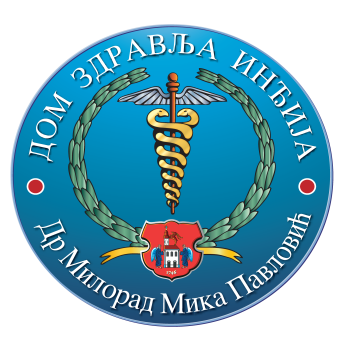 На основу члана 54. став 13. тачка 1.  и  63. Закона о јавним набавкама (''Сл. гласник РС'' бр. 124/2012), Комисија за јавне набавке, формирана за спровођење поступка јавне набавке  лекова А и А1/ РФЗО и медицинских помагала/ РФЗО доноси следећу:О Д Л У К У Мења се Конкурсна документација бр. 01.5-10-5/2013 за јавну набавку лекова А и А1/ РФЗО и медицинских помагала/ РФЗО  тако што се у :-поглављу 4 Образац 4. УСЛОВИ ЗА УЧЕШЋЕ У ПОСТУПКУ ЈН ИЗ ЧЛАНА 75 и 76 .ЗЈН,  тачка 5. на страни 29. иза речи овлашћење од произвођача лекова додаје „или овлашћеног заступника или представника произвођача лека односно носиоца дозволе за лекове“.- на страни 32 поглавље 6.УПУТСТВО ПОНУЂАЧИМА КАКО ДА САЧИНЕ ПОНУДУ тачка 6.2 ОБАВЕЗНИ УСЛОВИ ЗА УЧЕШЋЕ  у тачки 8 иза речи овлашћење од произвођача лекова додаје се „или овлашћеног заступника или представника произвођача лека односно носиоца дозволе за лекове“.- На страни 37  У тачки 6.22. РАЗЛОЗИ ЗА ОДБИЈАЊЕ ПОНУДА под тачком 2 иза речи тачке стоји“ 6.16“ која  се мења тако да сада  стоји  тачка „6.17 став 4“.  Ову одлуку са припадајућим обрасцима објавити на Порталу јавних набавки и на сајту Дома Здравља Инђија. Комисија за јавне набавке НаручилацДом здравља „Др Милорад Мика Павлвовић“ ИнђијаАдресаСрпскоцрквена број 5МестоИнђијаБрој одлуке01.5-10-9/2013Датум05.06.2013. годинеО ИЗМЕНАМА И ДОПУНАМА КОНКУРСНЕ ДОКУМЕНТАЦИЈЕ